ČESKÉ VYSOKÉ UČENÍ TECHNICKÉ V PRAZE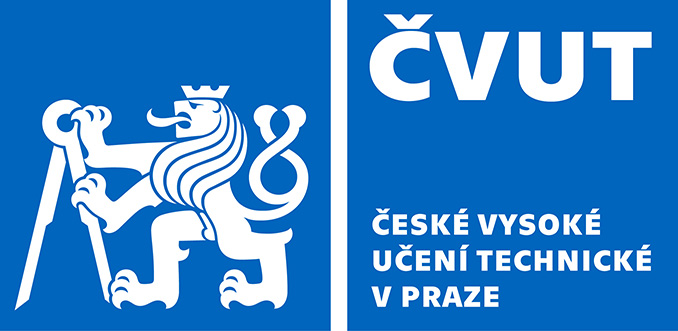 Fakulta stavebníThákurova 7, 166 29 Praha 6SPECIFIKACE  ZADÁNÍPodpis vedoucího DP:		Datum:	Případné další části diplomové práce (části a jejich podíl určí vedoucí DP):Podpis konzultanta:		Datum:	Podpis konzultanta:		Datum:	Podpis konzultanta:		Datum:	Jméno diplomanta: Název diplomové práce:Název diplomové práce:Základní část:podíl:%Formulace úkolů:Formulace úkolů:2. Část:podíl:%Konzultant (jméno, katedra):Konzultant (jméno, katedra):Konzultant (jméno, katedra):Formulace úkolů:Formulace úkolů:3. Část:podíl:%Konzultant (jméno, katedra):Konzultant (jméno, katedra):Konzultant (jméno, katedra):Formulace úkolů:Formulace úkolů:4. Část:podíl:%Konzultant (jméno, katedra):Konzultant (jméno, katedra):Konzultant (jméno, katedra):Formulace úkolů:Formulace úkolů: